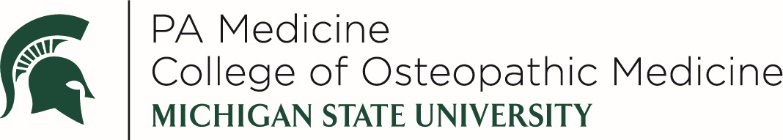 Clinical Absence FormMSUCOM considers student education in the clinical year a required, participatory activity. Student attendance and participation in scheduled MSUCOM PA Medicine courses is expected and can be used in the faculty's assessment of student performance. Please refer to the Attendance and Absence Policy and the Clinical Year Policies for full details and student responsibilities. Please submit this form for any absences during the clinical (rotation) phase.Process:For planned absences, immediately contact the clinical coordinator, Ashley Malliett, by email to inform her of this absence and she will communicate with the preceptor. A student will not be granted a planned excused absence without the approval of the clinical coordinator and preceptor. Submit this form at least one week in advance to the following people: Ashley Malliett, Clinical Coordinator, amallie1@msu.edu John McGinnity, Program Director, Mcginn82@msu.eduKate Braden, Executive Administrator, Bradenk1@msu.edu	For unplanned absences, please notify Clinical Coordinator by email as soon as possible, and then submit this form within 24 hours of absence to the following people: Ashley Malliett, Clinical Coordinator, amallie1@msu.edu John McGinnity, Program Director, Mcginn82@msu.eduKate Braden, Executive Administrator, Bradenk1@msu.eduPlease attach any supporting and/or requested information regarding your absence per program policy.You will be notified if this absence will be categorized as excused or unexcused within 3-5 business daysYou are responsible for following up with the clinical coordinator and preceptor(s) for the rotation content, clinical curriculum, and/or assessments that were missed during the absence, per program policy. Student name: ________________________________________________________________________Date(s) absence: _______________________________________________________________________Courses/Sessions missed: ________________________________________________________________Reason for absence request (state general reason without detail about illness/condition/personal issue): _______________________________________________________________________________________________________________________________________________________________________________________________________________________________________________________________Student signature: ______________________________________________ Date: __________________Program Use Only: Excused	UnexcusedComments: __________________________________________________________________________________________________________________________________________________________________________Program Director Signature: ______________________________________ Date: __________________